SLOVENŠČINA – 7. b 								 21. 5. 2020Rešitve nalog DZ str. 73-75/1-8 :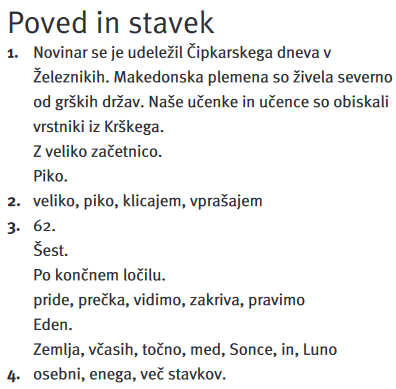 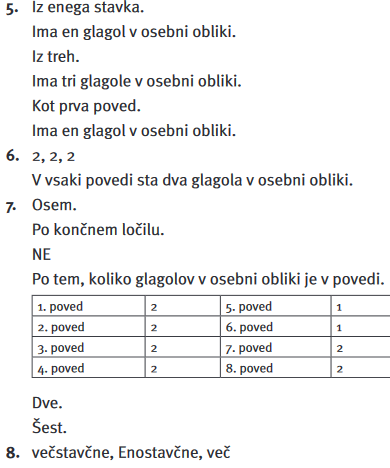 Upam, da razlikovanje med pojmoma POVED in STAVEK ni pretežko.Reši še naloge str. 76-79/9-20.    Rešitve dobiš jutri.Lepo bodi Učiteljica Sanda Zupan